altro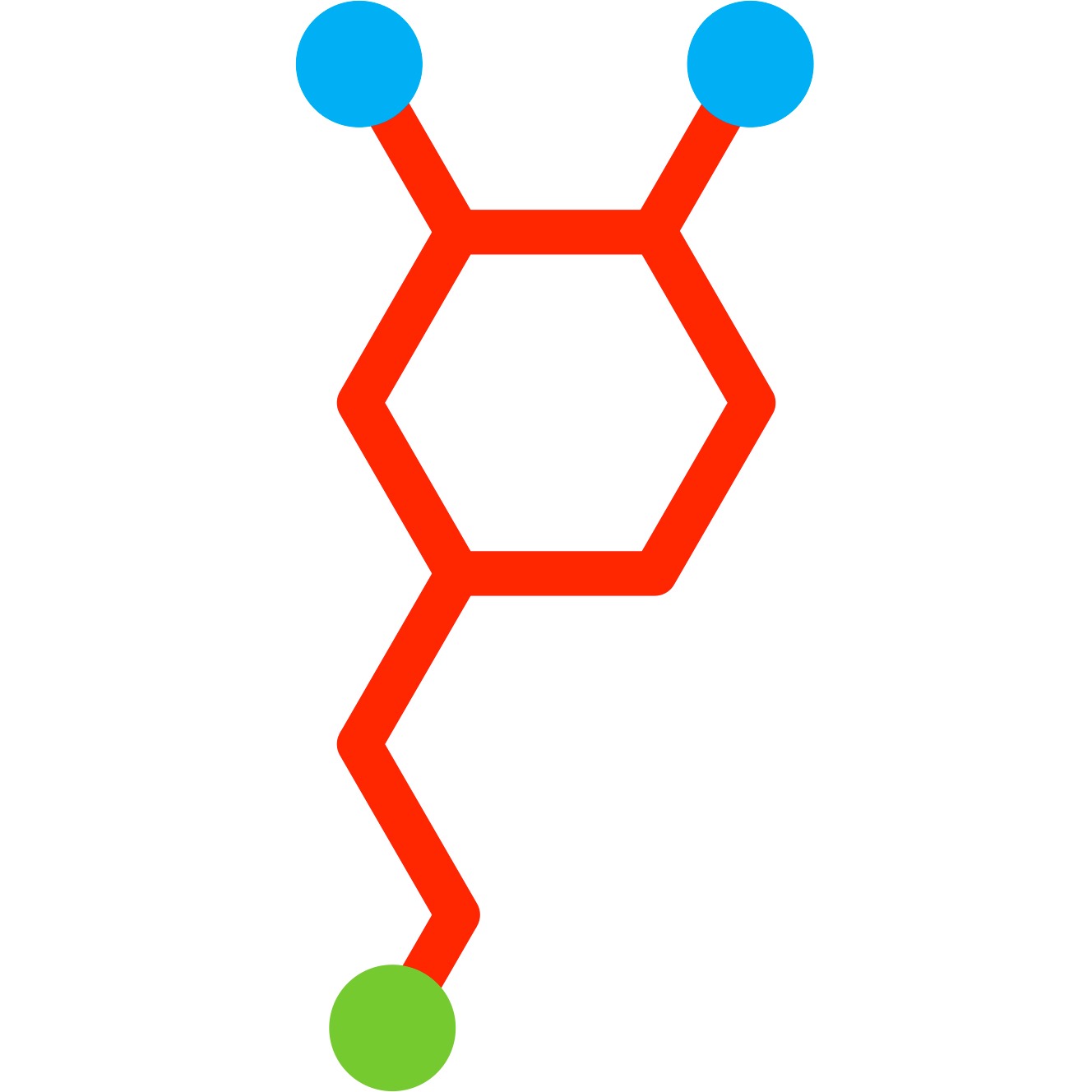 